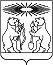 АДМИНИСТРАЦИЯ СЕВЕРО-ЕНИСЕЙСКОГО РАЙОНАПОСТАНОВЛЕНИЕ«31» марта  2017 г. 								№ 114-пгп Северо-ЕнисейскийОб утверждении документации по планировке и межеванию территории линейного объекта «ВЛ 110 кВ ПС «Тайга» - ПС «Олимпиадинская» по титулу «Технологическое присоединение Олимпиадинского ГОК к ПС «Тайга»Рассмотрев проект планировки и межевания территории для строительства линейного объекта «ВЛ 110 кВ ПС «Тайга» - ПС «Олимпиадинская» по титулу «Технологическое присоединение Олимпиадинского ГОК к ПС «Тайга», подготовленный ООО «ИТЦ «ЗемЛесПроект» по заказу АО «Полюс» на основании постановления администрации Северо-Енисейского района от 07.12.2016 № 828-п «О принятии решения о подготовке документации по планировке территории линейного объекта «ВЛ 110 кВ ПС «Тайга» - ПС «Олимпиадинская» по титулу «Технологическое присоединение Олимпиадинского ГОК к ПС «Тайга» (далее – Проект планировки) и представленный в администрацию Северо-Енисейского района 17.03.2017 № 02-20/349, учитывая наличие согласования Проекта планировки с Министерством лесного хозяйства Красноярского края от 27.02.2017 №МЛХ/2-2033, руководствуясь частями 15, 16 статьи 45 и частями 5.1, 13, 14 статьи 46 Градостроительного кодекса Российской Федерации, статьей 34 Устава района, ПОСТАНОВЛЯЮ:1. Утвердить документацию по планировке территории линейного объекта «ВЛ 110 кВ ПС «Тайга» - ПС «Олимпиадинская» по титулу «Технологическое присоединение Олимпиадинского ГОК к ПС «Тайга» согласно приложению к настоящему постановлению.2. Отделу архитектуры и градостроительства администрации Северо-Енисейского района (Пискуновой Н.И.) обеспечить размещение документации по планировке территории, утвержденной настоящим постановлением на официальном сайте администрации Северо-Енисейского района в сети «Интернет» в течение семи дней со дня утверждения такой документации.3. Контроль за исполнением настоящего постановления оставляю за собой.4. Постановление вступает в силу со дня его опубликования в газете «Северо-Енисейской ВЕСТНИК».Временно исполняющий полномочияГлавы Северо-Енисейского района,первый заместитель главы района							А.Н. Рябцев    